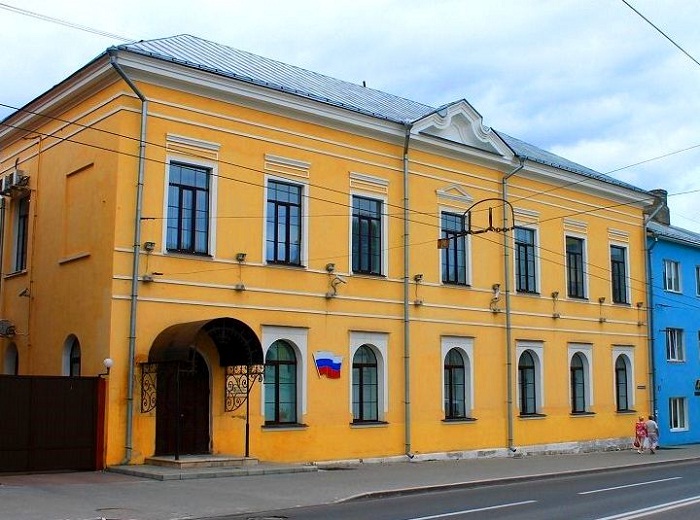 Религиозная организация – духовная образовательная организация высшего образования «Владимирская Свято-Феофановская духовная семинария города Владимира Владимирской епархии Русской Православной Церкви»ИНФОРМАЦИОННОЕ ПИСЬМОПО БЛАГОСЛОВЕНИЮ МИТРОПОЛИТА ВЛАДИМИРСКОГО И СУЗДАЛЬСКОГО ТИХОНАпри поддержке УЧЕБНОГО КОМИТЕТА РУССКОЙ ПРАВОСЛАВНОЙ ЦЕРКВИ24-25 марта 2022 г.ВЛАДИМИРСКАЯ СВЯТО-ФЕОФАНОВСКАЯ ДУХОВНАЯ СЕМИНАРИЯпроводитчетвертую всероссийскую научно-богословскую конференцию«НАСЛЕДИЕ ХРИСТИАНСКОЙ ЦЕРКВИ: БОГОСЛОВИЕ, ИСТОРИЯ, КУЛЬТУРА», посвященную 250-летию со дня рождения М.М. СперанскогоЦель конференции – презентация научных исследований и обсуждение дискуссионных проблем в области богословия, наук о Церкви, агиографии, истории, культурологии и иных смежных дисциплин.К участию в работе конференции приглашаются преподаватели и студенты духовных и светских учебных заведений, специалисты в области церковно-исторических и богословских дисциплин.Планируемые направления работы конференции:библеистика и библейская история;богословие и патрология;общецерковная история;история Русской Церкви в контексте всеобщей и российской истории;литургика и литургическое богословие;православное воспитание и образование;христианская культурная традиция;Церковно-государственные отношения;межконфессиональные отношения.Предполагается очно-дистанционный формат проведения конференции. Возможно участие по сети Интернет c использованием платформы Zoom (ссылка будет сформирована и разослана накануне проведения мероприятия).Условия участия в конференцииЖелающим принять участие в конференции необходимо отправить заполненную заявку до 1 марта 2022 г. (включительно) на электронный адрес: vds.confer@mail.ruОрганизаторы берут на себя расходы по проживанию и питанию участников; расходы за проезд – за счет направляющей стороны.Регламент выступления – 15 минут, на секциях предполагается обсуждение докладов.Участникам конференции будет выдан сертификат участника. По результатам работы планируется издание сборника материалов конференции с размещением в РИНЦ.Текст статьи принимается до 30 марта 2022 г. (e-mail: vds.confer@mail.ru)Контактное лицо: и.о. проректора по научно-богословской работе Владимирской Свято-Феофановской духовной семинарии Абрамов Алексей Евгеньевич (тел. +7 904 652 85 69; e-mail: vds.confer@mail.ru).Требования к оформлению статьиОбъем текста для публикации – до 20 тыс. знаков (включая пробелы).Формат файла: для MS Office (doc, docx, rtf).Статья должна иметь следующую структуру:1. Имя автора – набирается полужирным курсивом (14-м кеглем):для светских авторов: фамилия, имя, отчество автора (соавтора) полностью;для священнослужителей: сан, имя (в светском написании), отчество, фамилия автора (соавтора) полностью;для монашествующих: сан (при наличии), монашеское имя, далее в скобках – светские фамилия, имя, отчество автора (соавтора) полностью.2. Данные автора – набирается полужирным курсивом (14-м кеглем):ученое звание, научная степень;должность, место работы;3. Название статьи  – набирается строчными буквами полужирным начертанием (Caps отключен) 14-м кеглем.4. Аннотация  – 8-10 предложений (объемом примерно 1000 знаков), в которых изложены цель, задачи, методы и результаты работы, обозначены новизна и актуальность исследования – набирается 10-м кеглем.5. Ключевые слова  – 5-8 слов, характеризующих статью, по которым она будет индексироваться в электронных базах данных (набираются 10-м кеглем; термин «ключевые слова» набирается прямым жирным шрифтом).Данные автора, название, аннотация и ключевые слова должны быть переведены на английский язык.6. Текст статьи оформляется на листе с полями (все  – по 2 см), 14 -м кеглем, шрифт TimesNewRoman, с полуторным межстрочным интервалом. Ссылки на литературу помещаются в основном тексте в соответствии с ГОСТ Р 7.05-2008: в квадратных скобках – номер источника в списке литературы, через запятую номер страницы. Например: [7, с. 61].7. Список литературы в алфавитном порядке помещается после основного текста, охватывает все документы, использованные при написании статьи. В список включаются библиографические записи документов, оформленные в соответствии с действующими стандартами:ГОСТ 7.0.100-2018. Библиографическая запись. Библиографическое описание. Общие требования и правила составления.Образец оформления публикацииПетров Петр Петровичканд. ист. наук, доцент, доцент кафедры богословия и библеистики Владимирской Свято-Феофановской духовной семинарии, РФ, г. ВладимирЗАГОЛОВОК СТАТЬИАннотация: Цель и задачи. Метод. Результат. Выводы. Ключевые слова: ключевое слово; ключевое слово; ключевое слово.TITLE OF THE ARTICLEPetrov P.PhD, Associate Professor, Associate Professor of Theology and Biblе Studies, Vladimir Theological Seminary,Russian Federation, VladimirAbstract: Background. Methods. Result. Conclusion.Keywords: keyword; keyword; keyword.Текст статьи. Текст статьи. Текст статьи. Текст статьи. Текст статьи. «Цитата» или «ссылка» [1, с. 35]. Текст статьи. Текст статьи. Текст статьи. Текст статьи.Список литературы:Десницкий А.С. Метаморфозы власти и власть метафор апостола Павла // Ориенталистика. – 2018. – № 1. – С. 115-126.Муравьев А.В. Христианский Восток накануне арабского завоевания. Сирийский мир и цивилизационные процессы в V–VI вв. н. э. – М.: Языки славянских культур, 2020. – 440 с.Оргкомитет оставляет за собой право отклонять статьи, не соответствующие тематике конференции или оформленные без учета указанных требований.1.Ф.И.О. (полностью)2.Город3.Место работы(полностью, без аббревиатур)4.Должность5.Ученая степень и звание6.Почтовый адрес (с индексом)7.Тема доклада8.Контактный телефон автора9.E-mail автора10.Вид участия (очный; дистанционный)11.Необходимость в	размещении (да; нет) (в случае положительного ответа указать точные даты пребывания)12.Указать, нужна ли пересылка печатной версии сборника